A. Identitas B. Level TaksonomiC. Keterampilan Profesi (Persyaratan Bisnis / Industri)Materi dan PelaksanaanE. Rencana Tugas Mandiri   *) Diisi : kelompok / individuF. Referensi : 1. Thomas Bateman & Scot Snell, 9 th Edition, Management : Leading & Collaborating in                                                                                        the Competitive World .                2. Stephen Robbins & David A Decenzo , 10 th Edition, Fundamental of Management .                3. Richard L.Daft , 9 th Edition, Management .                4. ---------------------, 10 th Edition, Management.G. Rencana Ujian    a. UJIAN TENGAH SEMESTER :  Overall of learning materials 1 – 7     b. UJIAN AKHIR SEMESTER     : Overall of learning materials 9 - 15H. Penilaian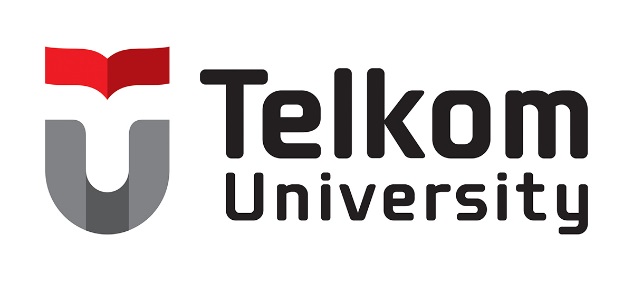 KONTRAK PERKULIAHAN Kode MK    : Nama MK   : MANAJEMEN & ORGANISASI Jml SKS    : 3Tgl Berlaku : 9 Septemer 2015 Standar Kompetensi / Tujuan Instruksional Umum (TIU) Mahasiswa mampu melakukan analisis dan sintesis terhadap masalah yang berkaitan dengan penentuan kebijakan dan pengelolaan organisasi dalam era global   Mahasiswa mampu  menerapkan konsep pengelolaan organisasi dan pengembangannya ke depan.     Jml Jam kuliah          dalam  seminggu 3 x 50 menit tatap muka di kelas 3 x 50 menit kegiatan mandiri 3 x 50 menit persiapan      Jml Jam kegiatan      laboratorium      Dosen Penyusun Dr. Teguh Widodo; Dr.Dewi K.Soedarsono; Dr.Maya Ariyanti ; Tjahyono Djatmiko,  Ir.MBA;                                                                               Aspek KoginitfKnowledgeVAspek AfektifReceiving PhenomenaV     Aspek KoginitfComprehensionAspek AfektifResponding to PhenomenaV     Aspek KoginitfApplicationVAspek AfektifValuingV     Aspek KoginitfAnalysisVAspek AfektifOrganizationV     Aspek KoginitfSynthesisAspek AfektifCharacterization     Aspek KoginitfEvaluationVAspek Afektif     Aspek PsikomotorikPerception V     Aspek PsikomotorikPreparation V     Aspek PsikomotorikMechanization      Aspek PsikomotorikMotorization     Aspek PsikomotorikCreativity VAspekKemampuan dan KetrampilanMenulis90 % Presentasi & Diskusi80 % Penggunaan Komputer100 % Komunikasi & kerjasama dalam Tim80 %Keputusan75 % Pertemuan KeSub Pokok BahasanMateri  BahasanSatu Macro & Micro EconomicOverview of EconomicMarket Mechanism Economic SectorcaseDua  Foundations of management  and Organization1.Overview of management 2.Management function 3.Management and manager 4.CaseTiga  Planning & Strategic ManagementThe Basic Planning ProcessManagerial planning & goal setting Strategic formulation & Implementation Delivering strategic valueEmpat  Ethic & Corporate Responsibilityoverview of etchical management ethical decision making Corporate Responsibility in perspective management Green Management & sustainability Social responsibility & etchical issues Lima Global  managementThe Global environment Managing in a global environment Consequences of a Global EconomyGlobal strategyEnam Managing across BordersSkills of global managerUnderstanding cultural issuesEtchical Issues in Global management CaseTujuh SummaryFocus Group DiscussionDelapan Midterm TestOverall of learning materials 1 – 7Sembilan Organizing : Building a dynamic organizationOrganizing StructureOrganizational agility Multicultural Organizations CaseSepuluh Human Resources Management Strategic Human Resources Management Staffing Training & developmentLabor relations caseSebelas Organization communicationUnderstanding Organization Communication Interpersonal communicationType & model organization communication Line of organization communication caseDua belas   Controlling : Learning and Changing Foundations of controlControlling for organization performanceTools for measuring organizational performancecaseTiga belas Operations managementService and Manufacturing Managing productivityStrategic Role of Operations management CaseEmpat belas Managing technology and innovationThe Role of Technology and innovation Technology and managerial rolesOrganization for innovation CaseLima belas SummaryFocus group discussionEnam belas Finally TestOverall of learning materials 9 - 15Tugas KeJenis *)Isi TugasSatu Individu Summary & cases of learning material 1 - 6Dua Individu Summary & cases of learning material 9 - 14Aspek PenilaianKomposisi PenilaianProsentaseAktifitas Aktifitas di kelas10%Tugas MandiriKerapihan, kesuaian  topic  & penalaran 10 %Tugas kelompok Kerapihan, kesuaian  topic  & penalaran10%Hasil  UTS Kerapihan & penalaran       30 %Hasil UAS Kerapihan & penalaran40%Total100%Disusun OlehKoordinator : Dr. Teguh Widodo, SE., ST., MM Diketahui oleh KaProdi MM Disahkan Oleh Dekan